Приложение № 2к Административному регламентупо предоставлению муниципальной   услуги  «Предоставление разрешения на условно разрешенный вид использования      земельного участка или объекта капитального строительства», утвержденному постановлением администрации Партизанского    городского округа от 21 июня 2022 г. № 1129-па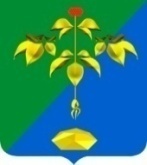 ГЛАВА ПАРТИЗАНСКОГО ГОРОДСКОГО ОКРУГАПРИМОРСКОГО КРАЯП О С Т А Н О В Л Е Н И Е«___»_____________                                                                                 № _____О предоставлении разрешения на условно разрешенный вид использования земельного участка (объекта капитального строительства)на территории Партизанского городского округаВ соответствии с Градостроительным кодексом Российской Федерации, Федеральным законом от 6 октября 2003 г. №131-ФЗ «Об общих принципах организации местного самоуправления в Российской Федерации», Правилами землепользования и застройки Партизанского городского округа, решением Думы Партизанского городского округа от  30 сентября 2011 года № 369, на основании заключения по результатам публичных слушаний (общественных обсуждений)  от ____________ г.  № __________,  рекомендаций  Комиссии по подготовке проекта Правил землепользования и застройки Партизанского городского округа (протокол от ____________ г.  № __________), на основании статьи 29 Устава Партизанского городского округа ПОСТАНОВЛЯЮПредоставить разрешение на условно разрешенный вид использования земельного участка (объекта капитального строительства) -«____________________________________________»  в отношении земельного (наименование условно разрешенного вида использования)участка с кадастровым номером ___________________ / земельного участка,образуемого  в  соответствии  со  схемой  расположения  земельного  участка  на кадастровом  плане  территории,  утвержденной   _______________________,                                                              (указать реквизиты нормативного правового акта)расположенного по адресу/ местоположение установлено: ___________________________________________________________________ (указывается адрес/местоположение)___________________________________________________________________    (в отношении земельного участка с кадастровым номером ___________________,  расположенного по адресу:______________________                                                                                        ___________________________________________________________________) (указывается адрес/местоположение)Земельный участок расположен в территориальной зоне ____________.2. Во исполнение настоящего постановления ____________________                                                    (указать ФИО (для физ. лица)/ наименование юр. лица)обратиться в филиал федерального государственного бюджетного учреждения «Федеральная кадастровая палата Федеральной службы государственной регистрации, кадастра и картографии» по Приморскому краю для кадастрового учёта образуемого земельного  участка (для кадастрового учёта изменения сведений о земельном участке с кадастровым номером __________________).3. Настоящее постановление подлежит опубликованию в газете «Вести» и размещению на официальном сайте администрации Партизанского городского округа в сети «Интернет» в течение 7 дней с момента подписания.4.  Контроль за исполнением настоящего постановления возложить                  на первого заместителя главы администрации  ____________________.                                                                                                                                                                                                                                                                                                                                                                                                                                                         (ФИО)             Глава городского округа                                                                           ФИО	